О внесении измененийв постановление Администрациигорода Когалыма от 29.12.2018 №3082В соответствии с Федеральными законами от 06.10.2003 №131-ФЗ                  «Об общих принципах организации местного самоуправления в Российской Федерации», от 26.07.2006 №135-ФЗ «О защите конкуренции», от 24.07.2007 №209-ФЗ «О развитии малого и среднего предпринимательства в Российской Федерации», решением Думы города Когалыма от 26.04.2011 №16-ГД                     «Об утверждении Положения о порядке управления и распоряжения имуществом, находящимся в муниципальной собственности города Когалыма», распоряжением Администрации города Когалыма от 18.01.2021 №08-р «Об организации системы внутреннего обеспечения соответствия требованиям антимонопольного законодательства в Администрации города Когалыма (антимонопольного комплаенса)», постановлением Администрации города Когалыма от 19.07.2022 №1588 «О внесении изменений в постановление Администрации города Когалыма от 11.10.2013 №2919», в целях поддержки субъектов малого и среднего предпринимательства и отдельных категорий организаций и индивидуальных предпринимателей:1. В постановление Администрации города Когалыма от 29.12.2018 № 3082 «Об утверждении Порядка расчета арендной платы за пользование муниципальным имуществом города Когалыма» (далее - постановление) внести следующие изменения:1.1. Приложение 1 к постановлению изложить в редакции согласно приложению к настоящему постановлению.1.2. Приложение 2 к постановлению изложить в редакции согласно приложению к настоящему постановлению.2. Комитету по управлению муниципальным имуществом Администрации города Когалыма (А.В.Ковальчук) направить в юридическое управление Администрации города Когалыма текст постановления и приложение к нему, его реквизиты, сведения об источнике официального опубликования в порядке и сроки, предусмотренные распоряжением Администрации города Когалыма от 19.06.2013 № 149-р «О мерах по формированию регистра муниципальных нормативных правовых актов Ханты-Мансийского автономного округа – Югры» для дальнейшего направления в Управление государственной регистрации нормативных правовых актов Аппарата Губернатора Ханты-Мансийского автономного округа - Югры.4. Опубликовать настоящее постановление и приложение к нему в газете «Когалымский вестник» и разместить на официальном сайте Администрации города Когалыма в информационно-телекоммуникационной сети «Интернет» (www.admkogalym.ru).5. Контроль за выполнением постановления возложить на председателя комитета по управлению муниципальным имуществом Администрации города Когалыма А.В.Ковальчука.Приложение 1к постановлению Администрациигорода Когалыма	ПОРЯДОКрасчёта арендной платы за пользование объектами недвижимого имущества, находящимися в муниципальной собственности города Когалыма, включёнными в перечень муниципального имущества города Когалыма, свободного от прав третьих лиц (за исключением права хозяйственного ведения, права оперативного управления, а также имущественных прав субъектов малого и среднего предпринимательства и физических лиц, не являющихся индивидуальными предпринимателями и применяющих специальный налоговый режим «Налог на профессиональный доход») для предоставления во владение и (или) пользование на долгосрочной основе субъектам малого и среднего предпринимательства и организациям, образующим инфраструктуру поддержки субъектов малого и среднего предпринимательства и физическим лицам, не являющимся индивидуальными предпринимателями и применяющим специальный налоговый режим «Налог на профессиональный доход», и за пользование объектами недвижимого имущества, находящимися в муниципальной собственности города Когалыма, не закреплёнными на праве хозяйственного ведения или оперативного управления, в порядке, предусмотренном пунктами 2, 4-11 части 1 статьи 17.1 Федерального закона от 26.07.2006 №135-ФЗ «О защите конкуренции»1. Расчёт арендной платы за пользование объектами недвижимого имущества, находящимися в муниципальной собственности города Когалыма, производится по формуле:Ап = S x А,где:S – общая площадь объекта недвижимого имущества, предоставляемого в аренду;А - величина годовой арендной платы одного квадратного метра общей площади объекта недвижимого имущества.2. Величина годовой арендной платы одного квадратного метра общей площади объекта недвижимого имущества производится по формуле:А = Аср x Ктп x Кци x Ка x 12 мес., где:Аср – средняя рыночная величина арендной платы одного квадратного метра общей площади объекта недвижимого имущества в месяц (без учёта НДС, стоимости услуг по содержанию и эксплуатации объекта недвижимого имущества и коммунальных платежей) – 600,00 рублей.Коэффициент учитывающий тип недвижимого имущества (Ктп):Примечание: если арендуемые объекты недвижимого имущества имеют разные коэффициенты Ктп, арендная плата рассчитывается отдельно по каждой группе такого имущества, а затем суммируются.Коэффициент целевого использования недвижимого имущества (Кци):Коэффициент целевого использования недвижимого имущества ежегодно изменяется в одностороннем порядке арендодателем на размер уровня инфляции, установленного в федеральном законе о федеральном бюджете на очередной финансовый год и плановый период. Уровень инфляции применяется ежегодно по состоянию на начало очередного финансового года, начиная с года, следующего за тем, в котором объект недвижимого имущества передан в аренду.Коэффициент, учитывающий категорию арендатора (Ка)3. Размер арендной платы за объекты инженерно-технического обеспечения (газопроводы), переданные в аренду для транспортировки газа и обеспечения муниципальных нужд в городе Когалыма устанавливается в размере 1 (один) рубль в месяц за каждый объект.4. Размер арендной платы за объекты, предназначенные для размещения сетей связи, объектов почтовой связи, определяется по результатам проведения оценки рыночной стоимости имущественного права пользования имуществом за одну единицу времени (месяц, год) в порядке, установленном законодательством Российской Федерации, регулирующим оценочную деятельность в Российской Федерации с учетом коэффициента корректировки.Расчет арендной платы за передаваемое в аренду имущество, размер (начальный (минимальный) размер) которой определяется по формуле и распространяет свое действие по 31.12.2024 г.:АП = АПо x Ккор, где:АП - размер арендной платы (месяц, год), рублей;АПо - величина арендной платы, определенная в порядке, установленном законодательством Российской Федерации, регулирующим оценочную деятельность в Российской Федерации.Ккор - коэффициент корректировки, применяется при передаче объектов связи, объектов почтовой связи и составляет 0,5.____________________________Приложение 2к постановлению Администрациигорода КогалымаПОРЯДОКрасчёта арендной платы за пользование движимого имущества, находящимися в муниципальной собственности города Когалыма, включёнными в перечень муниципального имущества города Когалыма, свободного от прав третьих лиц (за исключением права хозяйственного ведения, права оперативного управления, а также имущественных прав субъектов малого и среднего предпринимательства и физических лиц, не являющихся индивидуальными предпринимателями и применяющих специальный налоговый режим «Налог на профессиональный доход») для предоставления во владение и (или) пользование на долгосрочной основе субъектам малого и среднего предпринимательства и организациям, образующим инфраструктуру поддержки субъектов малого и среднего предпринимательства и физическим лицам, не являющимся индивидуальными предпринимателями и применяющим специальный налоговый режим «Налог на профессиональный доход», и за пользование движимым имуществом, находящимся в муниципальной собственности города Когалыма, не закреплённым на праве хозяйственного ведения или оперативного управления, в порядке, предусмотренном пунктами 2, 4-11 части 1 статьи 17.1 Федерального закона от 26.07.2006 №135-ФЗ «О защите конкуренции»1. Расчет годовой арендной платы за пользование движимым имуществом, находящимся в муниципальной собственности города Когалыма, производится следующим образом:1.1. При передаче в пользование движимого имущества, находящегося в муниципальной собственности города Когалыма, с остаточной стоимостью, применяется формула:А = Са x Квд + годовая сумма транспортного налога <*> + годовая сумма налога на имущество,--------------------------------<*> Годовая сумма транспортного налога определяется в соответствии с действующим законодательством Российской Федерации и является частью формулы в случае передачи в аренду транспортных средств.где:А - сумма годовой арендной платы, рублей;Са - сумма годовой амортизации, рублей;Квд - коэффициент вида деятельности.1.2. При передаче в пользование движимого имущества, находящегося в муниципальной собственности города Когалыма, с нулевой остаточной стоимостью, применяется формула:А = 0,5 x 12 / Спд x Квд x Бс + годовая сумма транспортного налога,где:А - сумма годовой арендной платы, рублей;0,5 - постоянный коэффициент;12 - количество месяцев в году;Спд - срок полезного действия;Квд - коэффициент вида деятельности;Бс - балансовая стоимость.Коэффициент вида деятельности2. Размер арендной платы за общественный туалет, переданный в аренду устанавливается в размере 1 (один) рубль в месяц за объект.ф\товчлортфлог2/а22овртмалогвралоимпвалорт. 222юи_____________________________________________________________ -----------------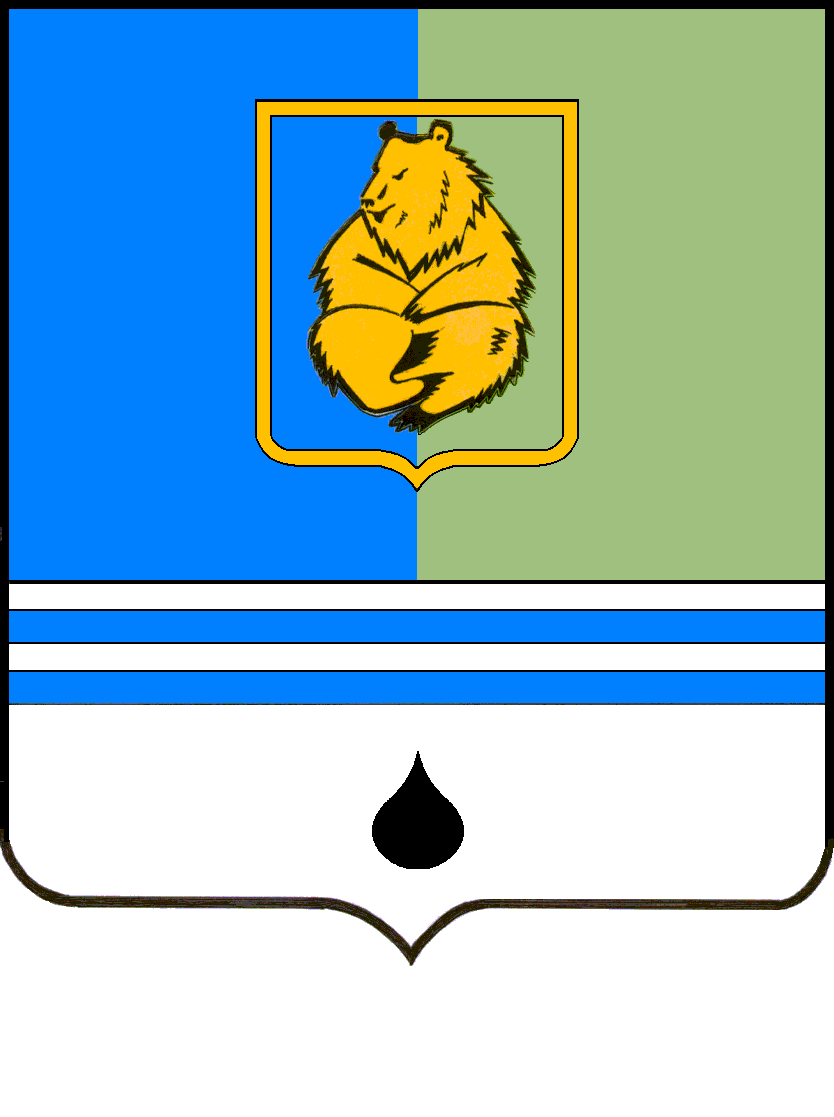 ПОСТАНОВЛЕНИЕАДМИНИСТРАЦИИ ГОРОДА КОГАЛЫМАХанты-Мансийского автономного округа - ЮгрыПОСТАНОВЛЕНИЕАДМИНИСТРАЦИИ ГОРОДА КОГАЛЫМАХанты-Мансийского автономного округа - ЮгрыПОСТАНОВЛЕНИЕАДМИНИСТРАЦИИ ГОРОДА КОГАЛЫМАХанты-Мансийского автономного округа - ЮгрыПОСТАНОВЛЕНИЕАДМИНИСТРАЦИИ ГОРОДА КОГАЛЫМАХанты-Мансийского автономного округа - Югрыот [Дата документа]от [Дата документа]№ [Номер документа]№ [Номер документа]от [Дата документа]№ [Номер документа]№ п/пНаименованиеКтп1.Недвижимое имущество в многоквартирном жилом доме0,72.Недвижимое имущество в отдельном стоящем здании, строении1,03.Прочее (не указанное выше)1,0№ п/пНаименованиеКциКци№ п/пНаименованиев том числе по типу недвижимого имуществав том числе по типу недвижимого имущества№ п/пНаименование12-31.Использование недвижимого имущества под офис1,51,02.Использование недвижимого имущества под склад0,450,33.Организация центра временного пребывания детей дошкольного возраста0,3750,14.Организация образовательного процесса детей и взрослого населения0,3750,15.Предоставление недвижимого имущества физическим лицам, не являющихся индивидуальными предпринимателями и применяющих специальный налоговый режим «Налог на профессиональный доход»0,3750,16.Организация приёма платежей за жилищно-коммунальные услуги0,450,27.Осуществление бытового обслуживания7.1.Парикмахерские услуги и салон красоты0,90,457.2.Прочее бытовое обслуживание0,5250,28.Осуществление деятельности по обслуживанию самолётов, пассажиров, работы аэропортового комплекса и обеспечение безопасности полётов0,450,059.Организация ремесленнической деятельности, размещение ремесленнических мастерских0,3750,110.Организация физической культуры и спорта для детей и взрослого населения0,450,111.Размещение некоммерческой организации0,450,212.Осуществление жилищно-коммунальных услуг0,5250,1513.Организация воздушного движения0,450,2514.Сопровождение программных продуктов и техническое обслуживание компьютерной техники0,450,4515.Размещение лечебно-консультационного центра, врачебных кабинетов для медицинского обслуживания0,450,216.Размещение автотранспорта, осуществляющего пассажирские перевозки0,90,117.Прочее (не указанное выше)0,90,5№ п/пКатегория арендатораКатегория арендатораКаКа№ п/пКатегория арендатораКатегория арендаторав том числе по типу помещенийв том числе по типу помещений№ п/пКлассВиды экономической деятельности12-31.Субъект малого и среднего предпринимательства, осуществляющий следующий социально значимый (приоритетный) вид деятельности:Субъект малого и среднего предпринимательства, осуществляющий следующий социально значимый (приоритетный) вид деятельности:0,80,51.1.Раздел А. Сельское, лесное хозяйство, охота, рыболовство и рыбоводствоРаздел А. Сельское, лесное хозяйство, охота, рыболовство и рыбоводство0,80,51.1.1.Класс 01,(Растениеводство и животноводство, охота и предоставление соответствующих услуг в этих областях)Все виды экономической деятельности, входящие в данный класс, за исключением кодов01.12, 01.14, 01.15 ,01.16, 01.44. 01.6, 01.70,80,51.1.2.Класс 02(Лесоводство и лесозаготовки)Все виды экономической деятельности, входящие в данный класс0,80,51.1.3.Класс 03(Рыболовство и рыбоводство)Все виды экономической деятельности, входящие в данный класс, за исключениемкода 03.12.30,80,51.2.Раздел C. Обрабатывающие производства (за исключением классов 11, 12, 18 - 21, 24, 26 - 30, 33)Раздел C. Обрабатывающие производства (за исключением классов 11, 12, 18 - 21, 24, 26 - 30, 33)0,80,51.2.1.Класс 10(Производство пищевых продуктов)Все виды экономической деятельности, входящие в данный класс0,80,51.2.2.Класс 13(Производство текстильных изделий)Все виды экономической деятельности, входящие в данный класс 11.070,80,51.2.3.Класс 14(Производство одежды)Все виды экономической деятельности, входящие в данный класс0,80,51.2.4.Класс 15(Производство кожи и изделий из кожи)Все виды экономической деятельности, входящие в данный класс0,80,51.2.5.Класс 16(Обработка древесины и производство изделий из дерева и пробки, кроме мебели, производство изделий из соломки и материалов для плетения)Все виды экономической деятельности, входящие в данный класс0,80,51.2.6.Класс 17(Производство бумаги и бумажных изделий)Все виды экономической деятельности, входящие в данный класс0,80,51.2.7.Класс 22(Производство резиновых и пластмассовых изделий)Все виды экономической деятельности, входящие в данный класс0,80,51.2.8.Класс 23(Производство прочей неметаллической минеральной продукции)Все виды экономической деятельности, входящие в данный класс0,80,51.2.9.Класс 25(Производство готовых металлических изделий, кроме машин и оборудования)Все виды экономической деятельности, входящие в данный класс за исключением кода 25.40,80,51.2.10.Класс 31(Производство мебели)Все виды экономической деятельности, входящие в данный класс0,80,51.2.11.Класс 32(Производство прочих готовых изделий)Следующие виды экономической деятельности, входящие в данный класс 32.13, 32.2 - 32.90,80,51.3.Раздел D. Обеспечение электрической энергией, газом и паром; кондиционирование воздухаРаздел D. Обеспечение электрической энергией, газом и паром; кондиционирование воздуха0,80,51.3.1.Класс 35(Обеспечение электрической энергией, газом и паром; кондиционирование воздуха)Все виды экономической деятельности, входящие в данный класс0,80,51.4.Раздел E. Водоснабжение, водоотведение, организация и утилизация отходов, деятельность по ликвидации загрязнений (за исключением класса 39)Раздел E. Водоснабжение, водоотведение, организация и утилизация отходов, деятельность по ликвидации загрязнений (за исключением класса 39)0,80,51.4.1.Класс 36(Забор, очистка и распределение воды)Все виды экономической деятельности, входящие в данный класс0,80,51.4.2.Класс 37(Сбор и обработка сточных вод)Все виды экономической деятельности, входящие в данный класс0,80,51.4.3.Класс 38(Сбор, обработка и утилизация отходов; обработка вторичного сырья)Виды экономической деятельности, входящие в данный класс0,80,51.5.Раздел F. Строительство (за исключением класса 42)Раздел F. Строительство (за исключением класса 42)0,80,51.5.1.Класс 41(Строительство зданий)Все виды экономической деятельности, входящие в данный класс, при условии строительства объектов социального назначения, за исключением кода 41.10,80,51.5.2.Класс 43(Работы строительные специализированные)Следующие виды экономической деятельности, входящие в данный класс 43.20,80,51.6.Раздел G. Торговля оптовая и розничная, ремонт автотранспортных средств и мотоциклов (за исключением класса 46)Раздел G. Торговля оптовая и розничная, ремонт автотранспортных средств и мотоциклов (за исключением класса 46)0,80,51.6.1.Класс 45(Торговля оптовая и розничная, автотранспортными средствами и мотоциклами и их ремонт)Следующие виды экономической деятельности, входящие в данный класс 45.20, 45.20.1, 45.20.2, 45.20.4, 45.40.50,80,51.6.2.Класс 47(Торговля розничная, кроме торговли автотранспортными средствами и мотоциклами)Следующие виды экономической деятельности, входящие в данный класс, при условии торговли товарами собственного производства сельскохозяйственными товаропроизводителями47.22, 47.29.10,80,51.7.Раздел H. Транспортировка и хранениеРаздел H. Транспортировка и хранение0,80,51.7.1.Класс 49(Деятельность сухопутного и трубопроводного транспорта)Следующие виды экономической деятельности, входящие в данный класс 49.3, 49.31.2, 49.39.11, 49.39.3, 49.40,80,51.7.2.Класс 52(Складское хозяйство и вспомогательная транспортная деятельность)Следующие виды экономической деятельности, входящие в данный класс 52.23.190,80,51.8.Раздел I. Деятельность гостиниц и предприятий общественного питанияРаздел I. Деятельность гостиниц и предприятий общественного питания0,80,51.8.1.,Виды экономической деятельности, входящие в данный класс, за исключением кода 55.90,80,51.8.2.Класс 56(Деятельность по предоставлению продуктов питания и напитков)Все виды экономической деятельности, входящие в данный класс (при условии отсутствия реализации алкогольной и табачной продукции), за исключением кода 56.30,80,51.9.Раздел J. Деятельность в области информации и связи (за исключением классов 58, 60-62)Раздел J. Деятельность в области информации и связи (за исключением классов 58, 60-62)0,80,51.9.1.Класс 59 (Производство кинофильмов, видеофильмов и телевизионных программ, издание звукозаписей и нот)Следующие виды экономической деятельности, входящие в данный класс59.140,80,51.9.2.Класс 63(Деятельность в области информационных технологий)Следующие виды экономической деятельности, входящие в данный класс63.110,80,51.10.Раздел L. Деятельность по операциям с недвижимым имуществомРаздел L. Деятельность по операциям с недвижимым имуществом0,80,51.10.1.Класс 68(Операции с недвижимым имуществом)Следующие виды экономической деятельности, входящие в данный класс68.320,80,51.11.Раздел M. Деятельность профессиональная, научная, техническая (за исключением классов 69, 70, 72 - 74)Раздел M. Деятельность профессиональная, научная, техническая (за исключением классов 69, 70, 72 - 74)0,80,51.11.1.Класс 71(Деятельность в области архитектуры и инженерно-технического проектирования; технических испытаний, исследований и анализа)Следующие виды экономической деятельности, входящие в данный класс 71.10,80,51.11.2.Класс 75(Деятельность ветеринарная)Все виды экономической деятельности, входящие в данный класс0,80,51.12.Раздел N. Деятельность административная, и сопутствующие дополнительные услуги (за исключением классов 78, 80, 82)Раздел N. Деятельность административная, и сопутствующие дополнительные услуги (за исключением классов 78, 80, 82)0,80,51.12.1.Класс 77(Аренда и лизинг)Следующие виды экономической деятельности, входящие в данный класс 77.210,80,51.12.2.Класс 79(Деятельность туристических агентств и прочих организаций, предоставляющих услуги в сфере туризма)Следующие виды экономической деятельности, входящие в данный класс79.12, 79.90 при условии организации туров в пределах Российской Федерации0,80,51.12.3.Класс 81(Деятельность по обслуживанию зданий и территорий)Следующие виды экономической деятельности, входящие в данный класс 81.220,80,51.13.Раздел P. ОбразованиеРаздел P. Образование0,80,51.13.1.Класс 85(Образование)Все виды экономической деятельности, входящие в данный класс, за исключением кодов 85.12 - 85.30; 85.420,80,51.14.Раздел Q. Деятельность в области здравоохранения и социальных услуг (за исключением класса 87)Раздел Q. Деятельность в области здравоохранения и социальных услуг (за исключением класса 87)0,80,51.14.1.Класс 86(Деятельность в области здравоохранения)Все виды экономической деятельности, входящие в данный класс, за исключением кодов 86.23, 86.90.1, 86.90.2, 86.90.3, а также зубоврачебной практики, общей или специализированной стоматологии, эндодонтической и педиатрической стоматологии; патологии полости рта, ортодонтии0,80,51.14.2.Класс 88(Предоставление социальных услуг без обеспечения проживания)Все виды экономической деятельности, входящие в данный класс0,80,51.15.Раздел R. Деятельность в области культуры, спорта, организации досуга и развлечений (за исключением классов 91, 92)Раздел R. Деятельность в области культуры, спорта, организации досуга и развлечений (за исключением классов 91, 92)0,80,51.15.1.Класс 90(Деятельность творческая, деятельность в области искусства и организации развлечений)Следующие виды экономической деятельности, входящие в данный класс 90.01, 90.02, 90.030,80,51.15.2.Класс 93(Деятельность в области спорта, отдыха и развлечений)Все виды экономической деятельности, входящие в данный класс, за исключением кодов 93.29.1, 93.29.30,80,51.16.Раздел S. Предоставление прочих видов услуг (за исключением класса 94)Раздел S. Предоставление прочих видов услуг (за исключением класса 94)0,80,51.16.1.Класс 95(Ремонт компьютеров, предметов личного потребления и хозяйственно-бытового назначения)Все виды экономической деятельности, входящие в данный класс0,80,51.16.2.Класс 96(Деятельность по предоставлению прочих персональных услуг)Все виды экономической деятельности, входящие в данный класс, за исключением деятельности бань и душевых по предоставлению общегигиенических услуг, деятельность саун, соляриев, салонов для снижения веса и похудения.0,80,52.Субъекты малого и среднего предпринимательства, осуществляющие деятельность в сфере социального предпринимательстваСубъекты малого и среднего предпринимательства, осуществляющие деятельность в сфере социального предпринимательства0,80,63.Организация, образующая инфраструктуру поддержки субъектов малого и среднего предпринимательстваОрганизация, образующая инфраструктуру поддержки субъектов малого и среднего предпринимательства0,80,64.Физические лица, не являющихся индивидуальными предпринимателями и применяющих специальный налоговый режим «Налог на профессиональный доход»Физические лица, не являющихся индивидуальными предпринимателями и применяющих специальный налоговый режим «Налог на профессиональный доход»0,80,65.Прочий субъект малого и среднего предпринимательстваПрочий субъект малого и среднего предпринимательства0,90,66.Федеральное государственное учреждение, Центральный банк Российской ФедерацииФедеральное государственное учреждение, Центральный банк Российской Федерации1,00,67.Прочее (не указанное выше)Прочее (не указанное выше)1,01,0№ п/пКлассВиды экономической деятельности Квд (%)1. Раздел А (СЕЛЬСКОЕ, ЛЕСНОЕ ХОЗЯЙСТВО, ОХОТА, РЫБОЛОВСТВО И РЫБОВОДСТВО)1. Раздел А (СЕЛЬСКОЕ, ЛЕСНОЕ ХОЗЯЙСТВО, ОХОТА, РЫБОЛОВСТВО И РЫБОВОДСТВО)1. Раздел А (СЕЛЬСКОЕ, ЛЕСНОЕ ХОЗЯЙСТВО, ОХОТА, РЫБОЛОВСТВО И РЫБОВОДСТВО)0,51.1.Класс 01,(Растениеводство и животноводство, охота и предоставление соответствующих услуг в этих областях)Все виды экономической деятельности, входящие в данный класс, за исключением кодов01.12, 01.14, 01.15, 01.16, 01.44, 01.6, 01.70,51.2.Класс 02(Лесоводство и лесозаготовки)Все виды экономической деятельности, входящие в данный класс0,51.3.Класс 03(Рыболовство и рыбоводство)Все виды экономической деятельности, входящие в данный класс, за исключениемкода 03.12.30,52. Раздел С (ОБРАБАТЫВАЮЩИЕ ПРОИЗВОДСТВА), ЗА ИСКЛЮЧЕНИЕМ КЛАССОВ 11, 12, 18 - 21, 24, 26 - 30, 332. Раздел С (ОБРАБАТЫВАЮЩИЕ ПРОИЗВОДСТВА), ЗА ИСКЛЮЧЕНИЕМ КЛАССОВ 11, 12, 18 - 21, 24, 26 - 30, 332. Раздел С (ОБРАБАТЫВАЮЩИЕ ПРОИЗВОДСТВА), ЗА ИСКЛЮЧЕНИЕМ КЛАССОВ 11, 12, 18 - 21, 24, 26 - 30, 330,52.1.Класс 10(Производство пищевых продуктов)Все виды экономической деятельности, входящие в данный класс0,52.2.Класс 11(Производство напитков)Следующие виды экономической деятельности, входящие в данный класс 11.072.3.Класс 13(Производство текстильных изделий)Следующие виды экономической деятельности, входящие в данный класс 11.072.4.Класс 14(Производство одежды)Все виды экономической деятельности, входящие в данный класс2.5.Класс 15(Производство кожи и изделий из кожи)Все виды экономической деятельности, входящие в данный класс2.6.Класс 16(Обработка древесины и производство изделий из дерева и пробки, кроме мебели, производство изделий из соломки и материалов для плетения)Все виды экономической деятельности, входящие в данный класс2.7.Класс 17(Производство бумаги и бумажных изделий)Все виды экономической деятельности, входящие в данный класс2.8.Класс 22(Производство резиновых и пластмассовых изделий)Все виды экономической деятельности, входящие в данный класс2.9.Класс 23(Производство прочей неметаллической минеральной продукции)Все виды экономической деятельности, входящие в данный класс2.10.Класс 25(Производство готовых металлических изделий, кроме машин и оборудования)Все виды экономической деятельности, входящие в данный класс за исключением кода 25.42.11.Класс 31(Производство мебели)Все виды экономической деятельности, входящие в данный класс2.12.Класс 32(Производство прочих готовых изделий)Следующие виды экономической деятельности, входящие в данный класс 32.13, 32.2 - 32.93. Раздел D ОБЕСПЕЧЕНИЕ ЭЛЕКТРИЧЕСКОЙ ЭНЕРГИЕЙ, ГАЗОМ И ПАРОМ; КОНДИЦИОНИРОВАНИЕ ВОЗДУХА3. Раздел D ОБЕСПЕЧЕНИЕ ЭЛЕКТРИЧЕСКОЙ ЭНЕРГИЕЙ, ГАЗОМ И ПАРОМ; КОНДИЦИОНИРОВАНИЕ ВОЗДУХА3. Раздел D ОБЕСПЕЧЕНИЕ ЭЛЕКТРИЧЕСКОЙ ЭНЕРГИЕЙ, ГАЗОМ И ПАРОМ; КОНДИЦИОНИРОВАНИЕ ВОЗДУХА3.1.Класс 35(Обеспечение электрической энергией, газом и паром; кондиционирование воздуха)Все виды экономической деятельности, входящие в данный класс4. Раздел Е ВОДОСНАБЖЕНИЕ, ВОДООТВЕДЕНИЕ, ОРГАНИЗАЦИЯ И УТИЛИЗАЦИЯ ОТХОДОВ, ДЕЯТЕЛЬНОСТЬ ПО ЛИКВИДАЦИИ ЗАГРЯЗНЕНИЙ, ЗА ИСКЛЮЧЕНИЕМ КЛАССА 394. Раздел Е ВОДОСНАБЖЕНИЕ, ВОДООТВЕДЕНИЕ, ОРГАНИЗАЦИЯ И УТИЛИЗАЦИЯ ОТХОДОВ, ДЕЯТЕЛЬНОСТЬ ПО ЛИКВИДАЦИИ ЗАГРЯЗНЕНИЙ, ЗА ИСКЛЮЧЕНИЕМ КЛАССА 394. Раздел Е ВОДОСНАБЖЕНИЕ, ВОДООТВЕДЕНИЕ, ОРГАНИЗАЦИЯ И УТИЛИЗАЦИЯ ОТХОДОВ, ДЕЯТЕЛЬНОСТЬ ПО ЛИКВИДАЦИИ ЗАГРЯЗНЕНИЙ, ЗА ИСКЛЮЧЕНИЕМ КЛАССА 394.1.Класс 36(Забор, очистка и распределение воды)Все виды экономической деятельности, входящие в данный класс4.2.Класс 37(Сбор и обработка сточных вод)Все виды экономической деятельности, входящие в данный класс4.3.Класс 38(Сбор, обработка и утилизация отходов; обработка вторичного сырья)Виды экономической деятельности,входящие в данный класс5. Раздел F СТРОИТЕЛЬСТВО, ЗА ИСКЛЮЧЕНИЕМ КЛАССА 425. Раздел F СТРОИТЕЛЬСТВО, ЗА ИСКЛЮЧЕНИЕМ КЛАССА 425. Раздел F СТРОИТЕЛЬСТВО, ЗА ИСКЛЮЧЕНИЕМ КЛАССА 425.1.Класс 41(Строительство зданий)Все виды экономической деятельности, входящие в данный класс, при условии строительства объектов социального назначения, за исключением кода 41.15.2.Класс 43(Работы строительные специализированные)Следующие виды экономической деятельности, входящие в данный класс 43.26. Раздел G ТОРГОВЛЯ ОПТОВАЯ И РОЗНИЧНАЯ, РЕМОНТ АВТОТРАНСПОРТНЫХ СРЕДСТВ И МОТОЦИКЛОВ, ЗА ИСКЛЮЧЕНИЕМ КЛАССА 466. Раздел G ТОРГОВЛЯ ОПТОВАЯ И РОЗНИЧНАЯ, РЕМОНТ АВТОТРАНСПОРТНЫХ СРЕДСТВ И МОТОЦИКЛОВ, ЗА ИСКЛЮЧЕНИЕМ КЛАССА 466. Раздел G ТОРГОВЛЯ ОПТОВАЯ И РОЗНИЧНАЯ, РЕМОНТ АВТОТРАНСПОРТНЫХ СРЕДСТВ И МОТОЦИКЛОВ, ЗА ИСКЛЮЧЕНИЕМ КЛАССА 466.1.Класс 45(Торговля оптовая и розничная, автотранспортными средствами и мотоциклами и их ремонт)Следующие виды экономической деятельности, входящие в данный класс 45.20, 45.20.1, 45.20.2, 45.20.4, 45.40.56.2.Класс 47(Торговля розничная, кроме торговли автотранспортными средствами и мотоциклами)Следующие виды экономической деятельности, входящие в данный класс, при условии торговли товарами собственного производства сельскохозяйственными товаропроизводителями47.22, 47.29.17. Раздел H ТРАНСПОРТИРОВКА И ХРАНЕНИЕ, ЗА ИСКЛЮЧЕНИЕМ КЛАССОВ 50, 51, 537. Раздел H ТРАНСПОРТИРОВКА И ХРАНЕНИЕ, ЗА ИСКЛЮЧЕНИЕМ КЛАССОВ 50, 51, 537. Раздел H ТРАНСПОРТИРОВКА И ХРАНЕНИЕ, ЗА ИСКЛЮЧЕНИЕМ КЛАССОВ 50, 51, 537.1.Класс 49(Деятельность сухопутного и трубопроводного транспорта)Следующие виды экономической деятельности, входящие в данный класс 49.3, 49.31.2, 49.39.11, 49.39.3, 49.47.2.Класс 52(Складское хозяйство и вспомогательная транспортная деятельность)Следующие виды экономической деятельности, входящие в данный класс 52.23.198. Раздел I ДЕЯТЕЛЬНОСТЬ ГОСТИНИЦ И ПРЕДПРИЯТИЙ ОБЩЕСТВЕННОГО ПИТАНИЯ8. Раздел I ДЕЯТЕЛЬНОСТЬ ГОСТИНИЦ И ПРЕДПРИЯТИЙ ОБЩЕСТВЕННОГО ПИТАНИЯ8. Раздел I ДЕЯТЕЛЬНОСТЬ ГОСТИНИЦ И ПРЕДПРИЯТИЙ ОБЩЕСТВЕННОГО ПИТАНИЯ8.1.Класс 55(Деятельность по предоставлению мест для временного проживания)Виды экономической деятельности, входящие в данный класс, за исключением кода 55.98.2.Класс 56(Деятельность по предоставлению продуктов питания и напитков)Все виды экономической деятельности, входящие в данный класс (при условии отсутствия реализации алкогольной и табачной продукции), за исключением кода 56.39. Раздел J ДЕЯТЕЛЬНОСТЬ В ОБЛАСТИ ИНФОРМАЦИИ И СВЯЗИ, ЗА ИСКЛЮЧЕНИЕМ КЛАССОВ 58, 60 - 629. Раздел J ДЕЯТЕЛЬНОСТЬ В ОБЛАСТИ ИНФОРМАЦИИ И СВЯЗИ, ЗА ИСКЛЮЧЕНИЕМ КЛАССОВ 58, 60 - 629. Раздел J ДЕЯТЕЛЬНОСТЬ В ОБЛАСТИ ИНФОРМАЦИИ И СВЯЗИ, ЗА ИСКЛЮЧЕНИЕМ КЛАССОВ 58, 60 - 629.1.Класс 59(Производство кинофильмов, видеофильмов и телевизионных программ, издание звукозаписей и нот)Следующие виды экономической деятельности, входящие в данный класс59.149.2Класс 63(Деятельность в области информационных технологий)Следующие виды экономической деятельности, входящие в данный класс63.1110. Раздел L ДЕЯТЕЛЬНОСТЬ ПО ОПЕРАЦИЯМ С НЕДВИЖИМЫМ ИМУЩЕСТВОМ10. Раздел L ДЕЯТЕЛЬНОСТЬ ПО ОПЕРАЦИЯМ С НЕДВИЖИМЫМ ИМУЩЕСТВОМ10. Раздел L ДЕЯТЕЛЬНОСТЬ ПО ОПЕРАЦИЯМ С НЕДВИЖИМЫМ ИМУЩЕСТВОМ10.1.Класс 68(Операции с недвижимым имуществом)Следующие виды экономической деятельности, входящие в данный класс68.3211. Раздел М ДЕЯТЕЛЬНОСТЬ ПРОФЕССИОНАЛЬНАЯ, НАУЧНАЯ, ТЕХНИЧЕСКАЯ, ЗА ИСКЛЮЧЕНИЕМ КЛАССОВ 69, 70, 72 - 7411. Раздел М ДЕЯТЕЛЬНОСТЬ ПРОФЕССИОНАЛЬНАЯ, НАУЧНАЯ, ТЕХНИЧЕСКАЯ, ЗА ИСКЛЮЧЕНИЕМ КЛАССОВ 69, 70, 72 - 7411. Раздел М ДЕЯТЕЛЬНОСТЬ ПРОФЕССИОНАЛЬНАЯ, НАУЧНАЯ, ТЕХНИЧЕСКАЯ, ЗА ИСКЛЮЧЕНИЕМ КЛАССОВ 69, 70, 72 - 7411.1.Класс 71(Деятельность в области архитектуры и инженерно-технического проектирования; технических испытаний, исследований и анализа)Следующие виды экономической деятельности, входящие в данный класс 71.111.2.Класс 75(Деятельность ветеринарная)Все виды экономической деятельности, входящие в данный класс12. Раздел N ДЕЯТЕЛЬНОСТЬ АДМИНИСТРАТИВНАЯ, И СОПУТСТВУЮЩИЕ ДОПОЛНИТЕЛЬНЫЕ УСЛУГИ, ЗА ИСКЛЮЧЕНИЕМ КЛАССОВ 78, 80, 8212. Раздел N ДЕЯТЕЛЬНОСТЬ АДМИНИСТРАТИВНАЯ, И СОПУТСТВУЮЩИЕ ДОПОЛНИТЕЛЬНЫЕ УСЛУГИ, ЗА ИСКЛЮЧЕНИЕМ КЛАССОВ 78, 80, 8212. Раздел N ДЕЯТЕЛЬНОСТЬ АДМИНИСТРАТИВНАЯ, И СОПУТСТВУЮЩИЕ ДОПОЛНИТЕЛЬНЫЕ УСЛУГИ, ЗА ИСКЛЮЧЕНИЕМ КЛАССОВ 78, 80, 8212.1.Класс 77(Аренда и лизинг)Следующие виды экономической деятельности, входящие в данный класс 77.2112.2.Класс 79(Деятельность туристических агентств и прочих организаций, предоставляющих услуги в сфере туризма)Следующие виды экономической деятельности, входящие в данный класс79.12, 79.90 при условии организации туров в пределах Российской Федерации12.3.Класс 81(Деятельность по обслуживанию зданий и территорий)Следующие виды экономической деятельности, входящие в данный класс 81.2213. Раздел Р ОБРАЗОВАНИЕ13. Раздел Р ОБРАЗОВАНИЕ13. Раздел Р ОБРАЗОВАНИЕ13.1Класс 85(Образование)Все виды экономической деятельности, входящие в данный класс, за исключением кодов 85.12 - 85.30; 85.4214. Раздел Q ДЕЯТЕЛЬНОСТЬ В ОБЛАСТИ ЗДРАВООХРАНЕНИЯ И СОЦИАЛЬНЫХ УСЛУГ, ЗА ИСКЛЮЧЕНИЕМ КЛАССА 8714. Раздел Q ДЕЯТЕЛЬНОСТЬ В ОБЛАСТИ ЗДРАВООХРАНЕНИЯ И СОЦИАЛЬНЫХ УСЛУГ, ЗА ИСКЛЮЧЕНИЕМ КЛАССА 8714. Раздел Q ДЕЯТЕЛЬНОСТЬ В ОБЛАСТИ ЗДРАВООХРАНЕНИЯ И СОЦИАЛЬНЫХ УСЛУГ, ЗА ИСКЛЮЧЕНИЕМ КЛАССА 8714.1.Класс 86(Деятельность в области здравоохранения)Все виды экономической деятельности, входящие в данный класс, за исключением кодов 86.23, 86.90.1, 86.90.2, 86.90.3, а также зубоврачебной практики, общей или специализированной стоматологии, эндодонтической и педиатрической стоматологии; патологии полости рта, ортодонтии14.2.Класс 88(Предоставление социальных услуг без обеспечения проживания)Все виды экономической деятельности, входящие в данный класс15. Раздел R ДЕЯТЕЛЬНОСТЬ В ОБЛАСТИ КУЛЬТУРЫ, СПОРТА, ОРГАНИЗАЦИИ ДОСУГА И РАЗВЛЕЧЕНИЙ, ЗА ИСКЛЮЧЕНИЕМ КЛАССОВ 91, 9215. Раздел R ДЕЯТЕЛЬНОСТЬ В ОБЛАСТИ КУЛЬТУРЫ, СПОРТА, ОРГАНИЗАЦИИ ДОСУГА И РАЗВЛЕЧЕНИЙ, ЗА ИСКЛЮЧЕНИЕМ КЛАССОВ 91, 9215. Раздел R ДЕЯТЕЛЬНОСТЬ В ОБЛАСТИ КУЛЬТУРЫ, СПОРТА, ОРГАНИЗАЦИИ ДОСУГА И РАЗВЛЕЧЕНИЙ, ЗА ИСКЛЮЧЕНИЕМ КЛАССОВ 91, 9215.1.Класс 90(Деятельность творческая, деятельность в области искусства и организации развлечений)Следующие виды экономической деятельности, входящие в данный класс 90.01, 90.02, 90.0315.2.Класс 93(Деятельность в области спорта, отдыха и развлечений)Все виды экономической деятельности, входящие в данный класс, за исключением кодов 93.29.1, 93.29.316. Раздел S ПРЕДОСТАВЛЕНИЕ ПРОЧИХ ВИДОВ УСЛУГ, ЗА ИСКЛЮЧЕНИЕМ КЛАССА 9416. Раздел S ПРЕДОСТАВЛЕНИЕ ПРОЧИХ ВИДОВ УСЛУГ, ЗА ИСКЛЮЧЕНИЕМ КЛАССА 9416. Раздел S ПРЕДОСТАВЛЕНИЕ ПРОЧИХ ВИДОВ УСЛУГ, ЗА ИСКЛЮЧЕНИЕМ КЛАССА 9416.1.Класс 95(Ремонт компьютеров, предметов личного потребления и хозяйственно-бытового назначения)Все виды экономической деятельности, входящие в данный класс16.2.Класс 96(Деятельность по предоставлению прочих персональных услуг)Все виды экономической деятельности, входящие в данный класс, за исключением деятельности бань и душевых по предоставлению общегигиенических услуг, деятельность саун, соляриев, салонов для снижения веса и похудения2.Прочие виды деятельности, не указанные выше1,1